Karadeniz Teknik ÜniversitesiEdebiyat Fakültesi, Tarih Bölümü, 61080Trabzon, TürkiyeCIEPO-22COMITE INTERNATIONAL D’ETUDES PRE-OTTOMANES ET OTTOMANESULUSLARARASI OSMANLI ÖNCESİ VE OSMANLI ÇALIŞMALARI KOMİTESİBirinci Duyuru – Bildiri Çağrısı23 Ekim 2015	Karadeniz Teknik Üniversitesi Tarih Bölümü, 22. Uluslararası Osmanlı Öncesi ve Osmanlı Tarihi Çalışmaları Komitesi (CIEPO - Comité International des Études Pré-Ottomanes et Ottomanes) konferansının 4-8 Ekim 2016 tarihleri arasında Türkiye’de Trabzon şehrinde düzenleneceğini duyurur.	Düzenleme komitesi tematik panelleri teşvik etmekle beraber bireysel sunumları da kabul edilebilecektir. Konferansta maksimum 200 kişi sunum yapabilecektir. Her panel 4 bildiriden oluşacaktır. Paneldeki – veya bireysel – bildiriler 15 dakikalık olmalıdır. Ayrıca panellerde, panelin konusunu ve gerekçesini açıklayan 5 dakikalık kısa bir sunuş yapılması yerinde olacaktır. Her panel veya sunumdan sonra 15 dakikalık bir tartışma zamanı olacaktır. Bildiri sunumları İngilizce, Fransızca, Almanca ve Türkçe olarak yapılabilir.Konferansın özel bir konusu yoktur. Ancak düzenleme komitesi, panel ve bireysel bildirilerin aşağıdaki alt konuları içermelerini teşvik eder:Osmanlı Devleti’nin kuruluşuOsmanlı topraklarında Osmanlı öncesi dönemle ilgili çalışmalar Osmanlı ve Osmanlı öncesi dönemde Karadeniz havzasıOsmanlı eyalet yönetimiOsmanlı İmparatorluğu-Avrupa ilişkileriOsmanlı askeri tarihi: stratejiler, lojistik ve savaş Kaynaklar: Yeni yorumlar ve yaklaşımlarOsmanlı zihniyeti, tutumları, fikirleri‘Devlet-toplum’, ‘merkez-çevre’ paradigmalarının yeniden incelenmesiOsmanlı ekonomi araştırmalarında yeni yaklaşımlarOsmanlı kent tarihiOsmanlı döneminde kırsal yaşam araştırmalarıOsmanlı kültürünün incelenmesi: edebiyat, sanat, mimarlık, müzik	Önerilerin, ekteki başvuru formlarıyla (bkz. sf. 3-4) belirlenen e-posta adreslerine ciepo22@ktu.edu.tr  veya ciepo2016@gmail.com en geç 15 Ocak 2016 tarihine kadar iletilmesi gerekir. (Sorular da yine aynı e-posta adresine yöneltilmelidir.)	Bireysel bildirilerin özetleri 300 kelimeyi aşmamalıdır. Panel önerileri 300’er kelimelik özetlerden oluşmalı ve ayrıca genel panel konusunu açıklayan ve dört panel sunucusunun konuya nasıl katkıda bulunacağını bildiren 400 kelimelik bir özet içermelidir. Panel önerilerinin panel başkanı, yani paneli düzenlemeyi üstlenen kişi tarafından sunulması gerekir.	Panel ve bireysel bildiri önerileri, CIEPO icra heyetinin (Executive Board) tayin edeceği ve CIEPO idari üyelerinden (Governing Directorate) oluşan uluslararası bir denetleme heyeti tarafından incelenecektir. Seçim süreci akademik kurallara uygun olarak gerçekleştirilecektir (bildiri özeti yazımı için lütfen eke bakınız). Seçici kurulu oluşturan üyelerin isimleri açıklanmayacak, yerel organizatörler tarafından bu kurulun değerlendirmesine sunulan panel ve bildiri özetlerinde katılımcıların isimleri gizli tutulacaktır. Eleme sonuçları yerel organizatörler tarafından 29 Şubat 2016 tarihine kadar bildirilecektir. Yerel organizatörlere en geç 15 Mart 2016 tarihine dek iletilmesi gereken itirazlar CIEPO başkanının değerlendirilmesine sunulacaktır.	Organizasyon Komitesi 2016 CIEPO makale ödülüne dikkatinizi çekmek ister. Bu konudaki tafsilatlı bilgi CIEPO internet sayfasında bulunmaktadır (http://www.univie.ac.at/ciepo/). 	Katılım ücretleri ve Trabzon’da konaklama ücretleri hakkında detaylı bilgiler, seçim süreci bittikten sonra, 2016 yılı Mart ayında açıklanacaktır. Ayrıntılara girmeden, bir fikir vermek babında katılım ücretinin 90 Euro civarında tutacağını, gecelik konaklama fiyatlarının, otellere göre, tek kişilik odalar için (kahvaltı dâhil) 40-100 Euro, çift kişilik odalar için 40-120 Euro arasında olacağı söylenebilir. Karadeniz Teknik Üniversitesi konaklama tesisleri yüksek standartlara sahip olup konferans merkezine çok yakındır (kahvaltı dâhil geceleme fiyatı tek kişi 90, çift kişilik 130 TL). Katılımcılar ulaşım, konaklama ve yemek ihtiyaçlarının çoğunu kendileri karşılayacaklardır. Organizasyon komitesi bir kısım yemek ve faaliyetler için destekleyici bulmayı ummaktadır. 	Konferans dört gün sürecek, oturumları ve bir günlük geziyi (büyük bir ihtimalle 8 Ekim, Cumartesi günü) içerecektir. Açılış konuşmasının Salı günü 4 Ekim sabahı ve kapanış konuşmasının ve genel toplantının ise Cuma öğleden sonra/akşamı/ 7 Ekim tarihinde yapılması planlanmıştır.Düzenleme KomitesiKenan İnan,  Hikmet Öksüz, Miraç Tosun, Mustafa AltunbayULUSLARARASI OSMANLI VE OSMANLI ÖNCESİ ARAŞTIRMALARI KOMİTESİCIEPO-22Trabzon, Turkiye4 Ekim -8 Ekim 2016KAYIT FORMU(Bireysel bildiri sunmak veya bildiri sunmak istemeyen katılımcılar için)İsim: Kurum: Mevki: E-posta:							Fax (varsa):Bildiri başlığı: Sunum dili:Özet (en fazla 300 kelime):Eğer bildiriniz, düzenleyicilerin önerdiği alt konuların kapsamına giriyorsa lütfen belirtiniz (isteğe bağlı):-----------------------------------------------------------------------------------------------------------Konferansa katılacağım, ancak bildiri sunmayacağım □ULUSLARARASI OSMANLI VE OSMANLI ÖNCESİ ARAŞTIRMALARI KOMİTESİ CIEPO-22Trabzon, Türkiye 4 Ekim -8 Ekim 2016KAYIT FORMU(panel katılımcıları için)Panel katılımcılarıLütfen önce No. 1’de panel başkanının bilgilerine yer veriniz.Panel başlığı:Panel dili/dilleri:Eğer paneliniz, düzenleyicilerin önerdiği alt konuların kapsamına giriyorsa lütfen belirtiniz (isteğe bağlı):Panel özeti (en fazla 400 kelime):Bildiri başlıkları:1)2)3)4)Bildiri özetleri (her biri en fazla 300 kelime):1)2)3)4)CIEPO Bildiri Özeti Format Klavuzu

Genel katılım sayısının kesin bir şekilde kısıtlı olması sebebi ile, bildiri özetleri seçim süreci için daha önemli hale gelmektedir. Özetlerin kronoloji ve başlık açısından bir dengeye sahip olmaları gerekmektedir. Bir özetin bu gerekliliği taşımaması onay kurulu tarafından reddedilebilmesi sonucunu doğuracaktır.

• Bu nedenle tüm özetlerde şu hususların belirlenmiş olması gerekmektedir 
	- Katkının amacı, kendi bağlamı ve yöntemi
	- Katkının inşa edildiği iki veya daha fazla kaynağı
	- Katkının yenilikçi karakteri ve ortak alanda zaten bilinenlere ne gibi bir yenilik getirdiği.

• Özetler Konferans için kabul edilmiş dillerinden herhangi birinde oluşabilir. Özet başlığı Konferansta sunulacak bildirinin başlığı olarak kabul edilecektir. Bildiri başlığında yapılacak herhangi bir değişikliğin zamanında organizatörleri bildirilmesi gerekir. Bildirinin sunulduğu dil ile bildiri başlığının dili birbiri ile örtüşmelidir. Bu, bireysel bildiri başlıkları için de geçerli olup bunun yanı sıra Çalıştaylar ve Paneller için de geçerlidir ( bir çalıştay veya Panel oluşturan haberleşmelerde de aynı durum geçerlidir.). Herhangi bir istisnai durumun konferans programının son baskısı yapılmadan önce organizatörlere bildirilerek halledilmesi gerekmektedir.İsimKurumMevkiE-postaFax (varsa)1) 2) 3) 4) 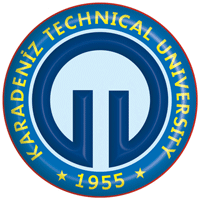 